Nom de l’outil LearningAppsObjectif pédagogique de l’utilisation de l’outilTester ses connaissances en matière de secourisme à travers l’outil LearningAppsNiveau /disciplineSecourisme Intégration de l’outil dans la séquence pédagogique : Après avoir expliqué des contenus de la formation « Sauveteur Secouriste du Travail » le formateur va proposer un exercice via LearningApps qui va servir comme évaluation formative (afin de valider, d’ajuster, de consolider leur compréhension de l’apprentissage en cours).L’utilisation d’un outil dans une action de prévention :  induit une démarche participative, le destinataire est acteur de son apprentissage et mobilise des capacités d’autonomie.Intégration de l’outil dans la séquence pédagogique : Après avoir expliqué des contenus de la formation « Sauveteur Secouriste du Travail » le formateur va proposer un exercice via LearningApps qui va servir comme évaluation formative (afin de valider, d’ajuster, de consolider leur compréhension de l’apprentissage en cours).L’utilisation d’un outil dans une action de prévention :  induit une démarche participative, le destinataire est acteur de son apprentissage et mobilise des capacités d’autonomie.Remarques :Pas de remarques Remarques :Pas de remarques Liens vers les productions (ou copie d’écran) si publication en mode privé :Lien hypertexte: https://learningapps.org/display?v=pz6rxr1n319Lien hypertexte (plein écran): https://learningapps.org/watch?v=pz6rxr1n319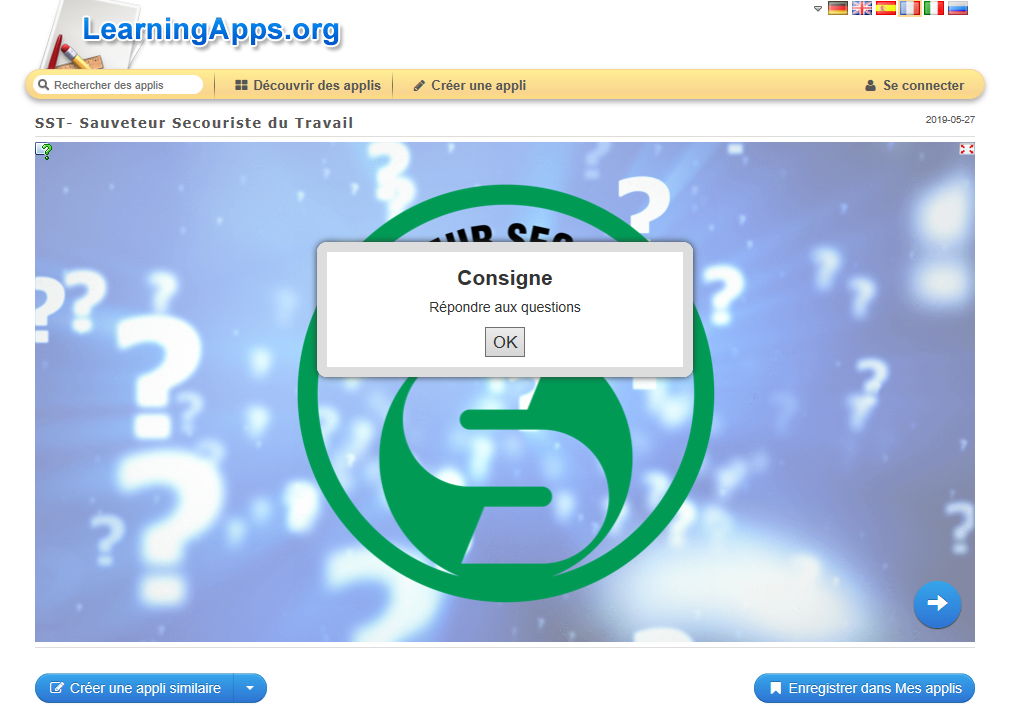 Liens vers les productions (ou copie d’écran) si publication en mode privé :Lien hypertexte: https://learningapps.org/display?v=pz6rxr1n319Lien hypertexte (plein écran): https://learningapps.org/watch?v=pz6rxr1n319